Приложение №3к Административному регламенту по исполнению муниципальной функции «Осуществление муниципального контроля за соблюдением требований в сфере благоустройства территории муниципального образования «Парское сельское поселение Родниковского муниципального района Ивановской области»Администрация муниципального образования  «Парское сельское поселение Родниковского муниципального района Ивановской области»Муниципальный контроль за соблюдением требований в сфере благоустройства территории муниципального образования «Парское сельское поселение Родниковского муниципального района Ивановской области»УТВЕРЖДАЮ:Глава  муниципального образования «Парское сельское поселение Родниковского муниципального района Ивановской области»____________________. «____» ___________ 20___г. МППЛАНпроведения плановых проверок физических лиц на ____ квартал 20____г.Приложение №6к Административному регламенту по исполнению муниципальной функции «Осуществление муниципального контроля за соблюдением требований в сфере благоустройства территории муниципального образования «Парское сельское поселение Родниковского муниципального района Ивановской области» Администрация муниципального образования«Парское сельское поселение Родниковского муниципального района Ивановской области»Ивановская область, Родниковский район, с. Парское, ул.Светлая, д.8, тел.: (49336) 4-22-42Предписаниеоб устранении нарушенийот ___ ____________ 20___ г.                                        № _____  	В   порядке   осуществления  муниципального контроля  в  муниципальном образовании  «Парское сельское поселение Родниковского муниципального района Ивановской области»   мною,__________________________________________________________________,(Ф.И.О., должность, структурное подразделение)проведена   проверка   соблюдения   требований   в  сфере благоустройства территории муниципального образовании  «Парское сельское поселение Родниковского муниципального района Ивановской области»,  установленных следующими муниципальными правовыми актами:1.  Правила содержания и благоустройства территории муниципального образования «Парское сельское поселение Родниковского муниципального района Ивановской области», утвержденные Решением Совета муниципального образования «Парское сельское поселение Родниковского муниципального района Ивановской области» от 20.09.2013г. №28.2.______________________________________________________________________________________________________________________________Субъект проверки:______________________________________________________________________________________________________________________________________________________________________________________________________    (Ф.И.О. гражданина, наименование и местонахождение юридического лица, индивидуального   предпринимателя)    В результате проверки установлено, что                                                                                                              __________________________________________________________________________________________________________________________________________________________________________________________________________________________________________________________________________________________________________________________________________(описание нарушения: где, когда, наименование законодательныхи нормативно-правовых актов с указанием статей, требования   которых были нарушены) Руководствуясь Административным    регламентом     по осуществлению муниципального контроля за соблюдением требований в сфере благоустройства и санитарного содержания муниципального образования «Парское сельское поселение Родниковского муниципального района Ивановской области», утвержденным постановлением администрации __________________________________________________________________,на основании Акта проверки ________________________ рекомендуем:    устранить вышеуказанное(ые) нарушение(я), а именно в срок до  «     »__________________20___г.______________________________________________________________________________________________________________________________________________________________________________________________________(содержание предписания и срок его выполнения)    	Информацию   об   исполнении   настоящего   предписания  с  приложением необходимых    документов,   подтверждающих   устранение   нарушений,   или ходатайство  о  продлении срока исполнения предписания с указанием причин и принятых  мер  по  устранению  нарушения предоставить по адресу:  155244, Ивановская область, Родниковский район, с. Парское, ул. Светлая, д.8.     Должностное лицо,    выдавшее предписание: _____________ ______________________                           			(Ф.И.О.)                                       (подпись)    Лицо,    получившее предписание: _____________ ______________________                                                                    (Ф.И.О.)                           (подпись)Приложение №7 к Административному регламенту по исполнению муниципальной функции «Осуществление муниципального контроля за соблюдением требований в сфере благоустройства территории муниципального образования «Парское сельское поселение Родниковского муниципального района Ивановской области»(ред. от 14.02.2019 № 9)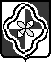 р а с п о р я ж е н и еадминистрацииМУНИЦИПАЛЬНОГО ОБРАЗОВАНИЯ«Парское Сельское поселениеРодниковского муниципального районаивановской области»от    №О проведении ______________проверки(плановой, внеплановой, документарной, выездной) соблюдения требований в сфере благоустройства территории муниципального образования «Парское сельское поселение Родниковского муниципального района Ивановской области»В соответствии с решением Совета муниципального образования «Парское сельское поселение Родниковского муниципального района Ивановской области» от 12.12.2017г. № 38 «Об утверждении Положения «Об осуществлении муниципального контроля за соблюдением требований в сфере благоустройства территории муниципального образования «Парское сельское поселение Родниковского муниципального района Ивановской области», постановлением администрации муниципального образования «Парское сельское поселение Родниковского муниципального района Ивановской области» от 26.06.2018г. №31 «Об утверждении Административного регламента по осуществлению муниципального контроля за соблюдением требований в сфере благоустройства территории муниципального образования «Парское сельское поселение Родниковского муниципального района Ивановской области», 1. Провести проверку в отношении  (фамилия, имя, отчество (последнее – при наличии) физического лица)2. Место жительства:  _____________________________________________3. Назначить лицом(ами), уполномоченным(и) на проведение проверки:  (фамилия, имя, отчество (последнее – при наличии), должность должностного лица (должностных лиц), уполномоченного(ых) на проведение проверки)4. Установить, что настоящая проверка проводится в рамках  муниципального контроля в сфере благоустройства территории муниципального образования «Парское сельское поселение Родниковского муниципального района Ивановской области» с целью проверки соблюдения требований муниципальных  правовых актов в сфере благоустройства территории. 5. Срок проведения проверки:  Глава муниципального образования«Парское сельское поселениеРодниковского муниципального районаИвановской области»                                                         /инициалы, фамилия/Приложение № 8 к Административному регламенту по исполнению муниципальной функции «Осуществление муниципального контроля за соблюдением требований в сфере благоустройства территории муниципального образования «Парское сельское поселение Родниковского муниципального района Ивановской области»(ред. от 14.02.2019г. № 9)Администрация муниципального образования«Парское сельское поселение Родниковского муниципального района Ивановской области»Ивановская область, Родниковский район, с. Парское, ул.Светлая, д.8, тел.: (49336) 4-22-42АКТ ПРОВЕРКИ
органом муниципального контроля физического лица"__" _______ 20__ г.    ____ ч. _____ мин.        ______________________                                                                                   (место составления акта)По адресу:  (место проведения проверки)На основании:  (вид документа с указанием реквизитов (номер, дата))была проведена  		проверка в отношении:(плановая/внеплановая, документарная/выездная)(фамилия, имя, отчество (последнее – при наличии физического лица)Дата и время проведения проверки:Общая продолжительность проверки:  (рабочих дней/часов)Акт составлен:  (наименование органа муниципального контроля)С копией распоряжения/приказа о проведении проверки ознакомлен(ы): (фамилии, инициалы, подпись, дата, время)Лицо(а), проводившее проверку:  (фамилия, имя, отчество (последнее – при наличии), должность должностного лица (должностных лиц), проводившего(их) проверку; в случае привлечения к участию в проверке экспертов, экспертных организаций указываются фамилии, имена, отчества (последнее – при наличии), должности экспертов и/или наименования экспертных организаций с указанием реквизитов свидетельства об аккредитации и наименование органа по аккредитации, выдавшего свидетельство)При проведении проверки присутствовали:  (фамилия, имя, отчество (последнее – при наличии) лиц, присутствовавших при проведении мероприятий по проверке)В ходе проведения проверки:выявлены нарушения обязательных требований или требований, установленных муниципальными правовыми актами (с указанием положений (нормативных) правовых актов):
(с указанием характера нарушений; лиц, допустивших нарушения)выявлены факты невыполнения предписаний органов муниципального контроля (с указанием реквизитов выданных предписаний):
нарушений не выявлено  Прилагаемые к акту документы, фото-материалы:  ____________________________________Подписи лиц, проводивших проверку:  С актом проверки ознакомлен(а), копию акта со всеми приложениями получил(а):
(фамилия, имя, отчество (последнее – при наличии) физического лица)(подпись)Пометка об отказе ознакомления с актом проверки:  (подпись уполномоченного должностного лица (лиц), проводившего проверку)№ п/пФамилия, имя, отчество (при наличии) лица, в отношении которого проводится проверкаФамилия, имя, отчество (при наличии) лица, в отношении которого проводится проверкаФамилия, имя, отчество (при наличии) лица, в отношении которого проводится проверкаФамилия, имя, отчество (при наличии) лица, в отношении которого проводится проверкаФамилия, имя, отчество (при наличии) лица, в отношении которого проводится проверкаОбъект проверкиЦель проведения проверкиСрок проведения плановой проверкиСрок проведения плановой проверкиФорма проведения проверкиНаименование органа государственного контроля (надзора), органа муниципального контроля, с которым проверка проводится совместно№ п/пФамилия, имя, отчество (при наличии) лица, в отношении которого проводится проверкаФамилия, имя, отчество (при наличии) лица, в отношении которого проводится проверкаФамилия, имя, отчество (при наличии) лица, в отношении которого проводится проверкаФамилия, имя, отчество (при наличии) лица, в отношении которого проводится проверкаФамилия, имя, отчество (при наличии) лица, в отношении которого проводится проверкаОбъект проверкиЦель проведения проверкиДата начала проверкиКоличе-ство рабочих днейФорма проведения проверкиНаименование органа государственного контроля (надзора), органа муниципального контроля, с которым проверка проводится совместно1К проведению проверки приступить с“”20года.Проверку окончить не позднее    “”20года.№“”20г. счас.мин. дочас.мин. Продолжительность“”20г.